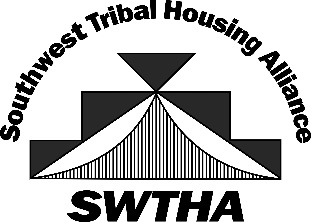 SWTHA Associate Member List October 20221st Tribal LendingDimension Renewable EnergyEnterprise Community PartnersHousing Data Systems Laguna Ventures Medicine Wheel Information SystemsNative Community CapitalRural Community Assistance Corporation (RCAC)RTHawk Housing Alliance LLC Suina Design + ArchitectureTravois, Inc.https://www.swtha.org/membership/associate-membership/